.INTRO: 16 Counts ( or 8 from the hard beat ) Begin on VocalsKick-Ball-Cross, Kick-Ball-Cross, R Side Shuffle, 1/4 Coaster StepKick-Ball-Cross, Kick-Ball-Cross, R Side Shuffle, 1/4 Coaster StepR & L Points, R & L Heel, R Shuffle Fwd, Fwd Mambo StepShuffle 1/2 turn R, Step-Pivot 1/4-Cross, Long Syncopated Weave******    Low impact easier weave option = no syncopation1/4 Monterey Turn X2, R Hitch-Step-Drag X 2******   Low impact easier option of Montery turns. Instead of two 1/4 turns, do ONE 1/2 Montery turn counting as 1-2-3-4. Weight on L.SLOW JAZZ BOX 1/4 R   X2Start Again!******  TAG at the END of wall 4. Happens facing 12:00.Side-Rock-Rec, Behind-Side-Cross    ( R & L )Contact Info: Gail Smith – stepbystep.gail@gmail.comWebsite: StepByStepWithGail.jimdo.comLast Update - 21 Nov. 2018I Miss Me More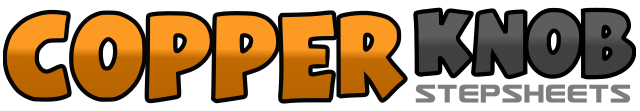 .......Count:48Wall:4Level:Intermediate.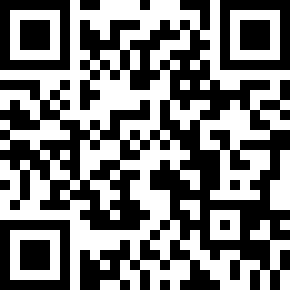 Choreographer:Gail Smith (USA) - November 2018Gail Smith (USA) - November 2018Gail Smith (USA) - November 2018Gail Smith (USA) - November 2018Gail Smith (USA) - November 2018.Music:Miss Me More - Kelsea BalleriniMiss Me More - Kelsea BalleriniMiss Me More - Kelsea BalleriniMiss Me More - Kelsea BalleriniMiss Me More - Kelsea Ballerini........1 & 2Kick R fwd, Step ball of R slightly back, Step L across R3 & 4Kick R fwd, Step ball of R slightly back, Step L across R5 & 6Step R to side, Step L together, Step R to side7 & 8On ball of R-Turn 1/4 L, step L back, Step R next to L, Step L fwd   9:001 & 2Kick R fwd, Step R slightly back on ball of foot, Step L across R3 & 4Kick R fwd, Step R slightly back on ball of foot, Step L across R5 & 6Step R to side, Step L together, Step R to side7 & 8On ball of R-Turn 1/4 L, step L back, Step R next to L, Step L fwd   6:001 & 2Tap R toes out to side, Step R next to L, Tap L toes out to side& 3 & 4Step L next to R, Tap R heel fwd, Step R next to L, Tap L heel fwd& 5 & 6Step L next to R, Shuffle fwd R-L-R7 & 8Rock L fwd, Recover onto R, Step L slightly back1 & 2Over your R shoulder, Shuffle 1/2 stepping R-L-R            12:003 & 4Step L fwd, Pivot 1/4 R, Step L across R        3:00& 5 & 6Step R to side, Step L behind R, Step R to side, Step L across R& 7 & 8Step R to side, Step L behind R, Step R to side, Step L across R5-6-7-8Step R to side, Step L behind R, Step R to side, Step L across R1 &Tap R toes out to side, Turn 1/4 R & step R next to L     6:002 &Tap L toes out to side, Step L next to R3 &Tap R toes out to side, Turn 1/4 R & step R next to L     9:004 &Tap L toes out to side, Step L next to R5 & 6Hitch R knee crossed in front of L leg, Step R to side, Drag L to R (WOL)7 & 8Hitch R knee crossed in front of L leg, Step R to side, Drag L to R (WOL)1 – 2Step R across L, Step L back3 – 4Turn 1/4 R and step R to side, Step L slightly fwd            12:005 – 6Sweep R fwd and step R across L, Step L back7 – 8Turn 1/4 R and step R to side, Step L slightly fwd      3:001 - 2Rock R to side, Rec onto L3 & 4Step R behind L, Step L to side, Step R across L5 - 6Rock L to side, Rec onto R7 & 8Step L behind R, Step R to side, Step L across R